KEFRI/F/SCM/22KENYA FORESTRY RESEARCH INSTITUTE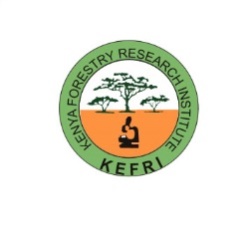 ASSET ALLOCATION FORMDIVISION: _________________ STATION: ___________ SITE NO: ____________ LOCATION: ____________ASSET ISSUED BY_____________________________________________DESIGNATION:  ___________________________________________SIGNATURE: ___________________________   DATE: __________________________ASSET HELD BY…………………………………………………………………………DESIGNATION:  __________________________________________________________________SIGNATURE: ____________________________________ DATE: __________________________SERIAL NUMBERASSET DESCRIPTIONASSET CLASSIFICATIONQUANTITY HELDREMARKS